Уральский федеральный университет имени первого Президента России Б.Н. ЕльцинаИНФОРМАЦИОННОЕ ПИСЬМОII Всероссийская научная конференции с международным участиемHR- МИССИЯ: ТРЕНДЫ, ТЕХНОЛОГИИ, ПЕРСПЕКТИВЫ В УСЛОВИЯХ ГЛОБАЛЬНЫХ ВЫЗОВОВ И НЕОПРЕДЕЛЕННОСТИ20-21 апреля 2023 годаЕкатеринбургЦель конференции: организация на базе кафедры Управления персоналом и психологии дискуссионной площадки, где представители научного, профессионального и бизнес сообщества обсудят миссию, перспективы роста и тренды развития управления человеческими ресурсами для обеспечения устойчивых преобразований современной экономики на базе применения "прорывных" технологий и формирования среды для реализации человеческого потенциала.Направления работы конференции (треки): «Прорывные» технологии в управлении человеческими ресурсами.Инновационный международный HR-менеджмент. Проблема безопасности личности в цифровом мире.Транспрофессионализация в образовании и профессиональном развитии личности.Цифровые технологии в HR-менеджменте.HR-партнерство как стратегия развития бизнеса и образования.Формирование культуры безопасного поведения в системе образования в работе психологаФорма проведения: гибридная (on-line/off-line).Рабочие языки: русский и английский.Регистрационный взнос: не предусмотрен.Программа конференции включает:пленарное и секционные заседания;мастер-классы;заседание клуба «HR-исследователь»;заседание клуба выпускников кафедры управления персоналом и психологии.По итогам проведения конференции:- участники получат электронный сертификат об участии, который будет отправлен на электронный адрес, указанный при регистрации, в течение двух недель после окончания конференцииРегистрация для участия в конференции осуществляется до 15 апреля 2023 года по ссылке: https://docs.google.com/forms/d/e/1FAIpQLSeoNBjEUWiwXJpwDIy2rfl-YkhJpNZqL184KyisMisyD_SFAQ/viewform?usp=sf_linkКонтакты орг. комитета конференции: HRMission@urfu.ru 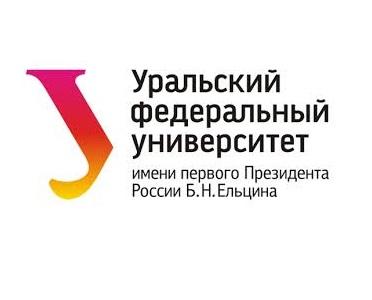 